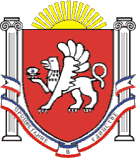 РЕСПУБЛИКА КРЫМНИЖНЕГОРСКИЙ РАЙОНАДМИНИСТРАЦИЯ ЕМЕЛЬЯНОВСКОГО СЕЛЬСКОГО ПОСЕЛЕНИЯПОСТАНОВЛЕНИЕот 30.09.2022 г.                                                                                      №118с. Емельяновка О проведении общественного обсуждения программ профилактики рисков причинения вреда(ущерба)охраняемым законом ценностям.                В соответствии с Федеральным законом от 06 октября 2003 года № 131-ФЗ «Об общих принципах организации местного самоуправления в Российской Федерации», статьей 44 Федерального закона от 31.07.2020 г. № 248-ФЗ «О государственном  контроле (надзоре) и муниципальном контроле в Российской Федерации, законом Республики Крым от 21.08.2014 г. № 54-ЗРК «Об основах местного самоуправления  в Республике Крым», постановлением Правительства Российской Федерации от 25.06.2021 г. № 990 «Об утверждении Правил разработки и утверждения  контрольными ( надзорными) органами программы  профилактики рисков причинения вреда ( ущерба) охраняемым законом ценностям», Уставом муниципального образования Емельяновское сельское поселение Нижнегорского района Республики Крым, администрация Емельяновского сельского поселения                                          ПОСТАНОВЛЯЕТ:                                                      1.Обнародовать проекты:     «Программы профилактики рисков причинения вреда (ущерба) охраняемым законом ценностям в рамках муниципального контроля в сфере благоустройства на территории Емельяновского сельского поселения Нижнегорского района Республики Крым на 2023 год»;                                                                                                                              и « Программы профилактики рисков причинения вреда (ущерба) охраняемым законом ценностям при осуществлении муниципального жилищного контроля на территории Емельяновского сельского поселения на 2023 год.» на сайте администрации Емельяновского сельского поселения http://emel-sovet.ru /.                                                                                                         2. Направить проекты «Программы профилактики рисков причинения вреда (ущерба) охраняемым законом ценностям в рамках муниципального контроля в сфере благоустройства на территории Емельяновского сельского поселения Нижнегорского района Республики Крым на 2023 год»;                                                                                                                              и « Программы профилактики рисков причинения вреда (ущерба) охраняемым законом ценностям при осуществлении муниципального жилищного контроля на территории Емельяновского сельского поселения на 2023 год.» в общественный совет муниципального образования Емельяновского сельского поселения Нижнегорского района Республики Крым.3. Срок общественного обсуждения  проектов программ 1 октября 2022 – 1 ноября 2022года   на официальном сайте администрации сельского поселения 4.Результаты общественного  обсуждения разместить на официальном сайте администрации не позднее 10.12.2022 г.5.После окончания срока общественного обсуждения  утвердить  проекты  Программ  профилактики рисков причинения  вреда (ущерба) охраняемым ценностям.6. Контроль за исполнением данного постановления оставляю за собой.        ПредседательЕмельяновского  сельского совета -Глава администрации                                                                                       Емельяновского сельского поселения				Л.В.Цапенко	 